5th GRADE WEEKLY CALENDARMr. McAllister | Room 202  Feb.18th – 21st, 2014                 	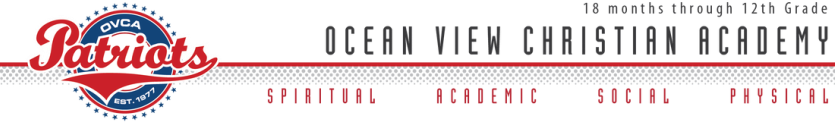 Reminders: I would love it if a student could bring in a lamp and some baby powder on Tuesday for an experiment we need to do. Also, a student may be excused from science homework for Thursday and Friday if he or she completes and brings in the experiment on pg. 214 in the textbook. Please email me if you plan on doing this with your child.Thanks!Weekly Verse: Psalm 1:1-2MONDAYTUESDAYWEDNESDAYTHURSDAYFRIDAYNo SchoolPresident’s Day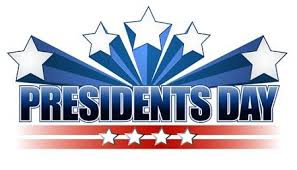 Homework:HistoryRead pg. 176-177 SpellingCopy List 20 1x with defin, 1x without. Complete "Super Sentences"ScienceRead pages 211-213PenmanshipPg. 37Other Notes:Homework:HistoryDo CCU 11, Sec. F # 1-7 in complete sentences.Read pp. 177-180Mathp. 368, L100SpellingCopy missed words 7x.ScienceRead pages 215-217Other Notes:History quiz (pg. 171-175, Geog. Fact 12)Spelling trial testHomework:HistoryRead pp. 180-181. Do CCU 11, Sec. E-all in comp sent.Mathp. 369, L101ScienceDo CCU 8 Sec. B #1-7.Read pg. 217-220Other Notes:Spelling testHomework:HistoryDo CCU 11, Sec B, #7-12 in complete sentences.LanguageWrite a letter to an imaginary pen pal.Read biography book.ScienceCCU 8, Sec. B. #8-11 on notebook paper.Read pages 221-222Other Notes:Bible verse quizMath testLogic worksheet dueReading vocab quiz Packet needs to be signed and returned on Monday. Please return only the tests and quizzes.STUDENT SPOTLIGHT!Elisa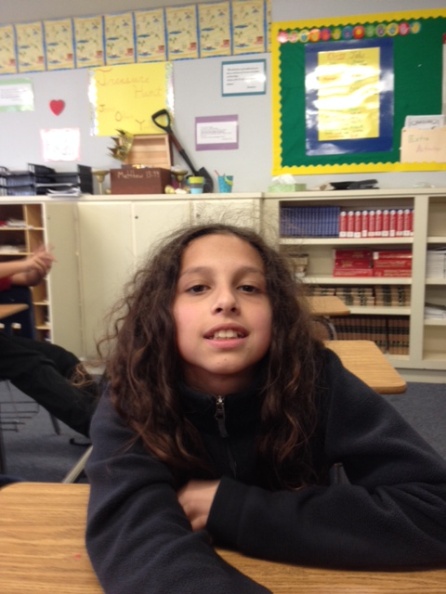 I love playful dogs, but I don’t like cats. I also like to play video games. I used to have a hamster named Winkey. I have a dog named Nanny, after Nanny McFee. I also have two brothers. 